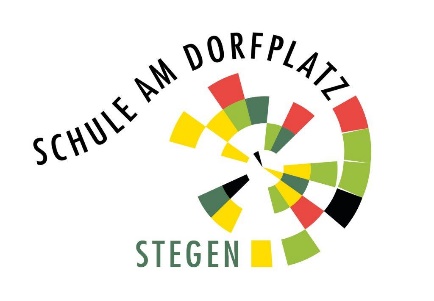 Liebe Eltern,                                								3.7.23wir laden Sie ganz herzlich zu unserem Elterninformationsabend für Schulanfängeram Mittwoch, den 19.7.23 um 18 Uhrin die Kleine Halle ein.Bitte beachten Sie die Terminänderung!Wir möchten Sie als Schulleitung über folgende schulische Themen informieren:TOP 1	Vorstellung Kernzeit, Förderverein, SchulsozialarbeitTOP 2	Unser SchulprofilTOP 3	Vorstellung der KontingentstundentafelTOP 4	Die ersten SchulwochenStundenplanSchulwegHausaufgabenArbeitsmittelTOP 5 Ausgabe von InformationsmaterialTOP 6	VerschiedenesMit freundlichen Grüßen,U. Reinhard			C. Faller